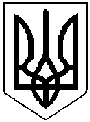 СЕМЕНІВСЬКА РАЙОННА РАДАПОЛТАВСЬКОЇ ОБЛАСТІРІШЕННЯ(двадцята позачергова сесія сьомого скликання)22.12.2017Про план роботи районної ради на 2018 рік   	Відповідно статті 43 Закону України «Про місцеве самоврядування в Україні», районна рада вирішила: 	Затвердити план роботи районної ради на 2018 рік (додаток  на   13 арк.).В.о. голови районної ради                                                                                            В.СербинДодаток  до рішення двадцятої позачергової сесії районної радисьомого скликаннявід 22.12.2017 План роботиСеменівської районної радина 2018 рік                          І. Основні питання для внесення на розгляд1.1.Сесії районної ради1.2. Засідання постійних комісій  районної ради	Профільні постійні комісії районної ради в обов’язковому порядку попередньо розглядають  також  всі інші  питання, що вносяться на розгляд пленарних засідань та за потреби проводять робочі засідання, зокрема  виїзні.І.3. Координаційної ради з місцевого самоврядуванняпри голові районної ради.СіченьПро виконання статей 3,45 Закону України «Про запобігання корупції».ЛютийПро  співпрацю  органів місцевого самоврядування району з правоохоронними органами щодо виконання   районної  комплексної Програми профілактики правопорушень на 2016-2020 роки.БерезеньПро організацію підготовки та проведення двомісячника благоустрою, впорядкування і  озеленення  населених пунктів  району. КвітеньПро  організацію  відзначення в районі   Дня Перемоги над нацизмом  у  другій світовій війні та  вирішення питань щодо соціального захисту ветеранівТравеньПро  організацію підготовки до літнього  оздоровчого  сезону в рамках  районної Програми оздоровлення та відпочинку дітей на 2016-2020 роки.ЧервеньПро співпрацю органів місцевого самоврядування району  з обласним фондом підтримки індивідуального будівництва на селі «Власний дім»ЛипеньПро стан медичного обслуговування населення району в умовах реформування.СерпеньПро стан готовності закладів освіти до нового навчального року.ВересеньПро участь громад району у   конкурсах проектів розвитку місцевого самоврядування.ЖовтеньПро стан  готовності  закладів соціальної сфери  до функціонування  в зимовий період 2018-2019  років.ЛистопадПро стан  та перспективи виконання  районної програми  розвитку фізичної культури та спорту на 2017-2020 рокиГруденьПро підсумки діяльності органів місцевого самоврядування у 2018 році та завдання на перспективу.1.4. Питання для внесення на розгляд президії районної радиПитання, пов’язані з підготовкою пленарних засідань районної ради.                                                   Відповідальні за підготовку:                            голови постійних комісій районної ради;                                                                 виконавчий апарат районної ради.ІІ. Основні організаційно-масові заходи..Керуючий справамирайонної ради                                                                                          Ю.ЧеревикІ кварталІ кварталПро затвердження звіту про виконання  районного бюджету за 2017 рікПро затвердження звіту про виконання  районного бюджету за 2017 рікІ квартал                                     Відповідальні за підготовку:                        виконавчий апарат районної ради.	              Доповідає: начальник фінансового    управління райдержадміністрації. Про внесення змін до показників районного бюджету на 2018 рік.Про внесення змін до показників районного бюджету на 2018 рік.І квартал                                   Відповідальні за підготовку:виконавчий апарат районної ради.Доповідає: начальник фінансового управління райдержадміністрації.Звіт голови районної державної адміністрації про  виконання Програми  економічного і соціального розвитку району за 2017 рік та здійснення делегованих повноважень.Звіт голови районної державної адміністрації про  виконання Програми  економічного і соціального розвитку району за 2017 рік та здійснення делегованих повноважень.І квартал                                     Відповідальні за підготовку:виконавчий апарат районної ради спільно з  управліннями і відділами                                              райдержадміністрації Доповідає:  голова райдержадміністрації.Про затвердження районної  Програми зайнятості населення на 2018-2020 роки.Про затвердження районної  Програми зайнятості населення на 2018-2020 роки. І квартал                                   Відповідальні за підготовку:                                                      виконавчий апарат районної ради                                                       спільно з управліннями і відділами                                                          райдержадміністрації.                 Доповідає: директор районного                                     центру зайнятості                       Про виконання Програми створення і використання матеріального резерву для запобігання, ліквідації надзвичайних ситуацій техногенного і природного характеру та їх наслідків у Семенівському районі  на 2013-2017 роки.Про виконання Програми створення і використання матеріального резерву для запобігання, ліквідації надзвичайних ситуацій техногенного і природного характеру та їх наслідків у Семенівському районі  на 2013-2017 роки.І квартал                                     Відповідальні за підготовку:                                                  виконавчий апарат районної ради                                                   спільно з управліннями і відділами                                                       райдержадміністрації.                                                                        Доповідає: перший заступник                                                         голови   райдержадміністраціїПро  інформацію начальника Семенівського відділення поліції про стан боротьби із злочинністю, охорони громадського порядку та результати діяльності на території району.  Про  інформацію начальника Семенівського відділення поліції про стан боротьби із злочинністю, охорони громадського порядку та результати діяльності на території району.  І квартал                                       Відповідальні за підготовку:                                                    виконавчий апарат районної ради                                                     спільно з управліннями і відділами                                                    райдержадміністрації.                                                                      Доповідає: начальник  Семенівського  відділення поліції.Про інформацію  керівника Лубенської місцевої прокуратури  про стан законності, заходи щодо її зміцнення та результати діяльності на території району.Про інформацію  керівника Лубенської місцевої прокуратури  про стан законності, заходи щодо її зміцнення та результати діяльності на території району.І квартал                                      Відповідальні за підготовку:                                                  виконавчий апарат районної ради.                                                  Доповідає: керівник Лубенської                                                   місцевої прокуратуриІІ кварталІІ кварталПро затвердження звіту про виконання районного бюджету за І квартал 2018 року.Про затвердження звіту про виконання районного бюджету за І квартал 2018 року.ІІ квартал                      Відповідальні за підготовку:                                           виконавчий апарат районної ради.  Доповідає: начальник фінансового                 управління райдержадміністраціїПро  організацію підготовки  до   літнього відпочинку та оздоровлення  дітей у  2018 році.Про  організацію підготовки  до   літнього відпочинку та оздоровлення  дітей у  2018 році.ІІ квартал                                 Відповідальні за підготовку:                       виконавчий апарат районної ради спільно з управліннями і відділами РДА.Доповідає: перший заступник головирайдержадміністрації.Про   стан забезпечення права на освіту дітей з особливими освітніми проблемами.Про   стан забезпечення права на освіту дітей з особливими освітніми проблемами.ІІ квартал                                   Відповідальні за підготовку:                                         виконавчий апарат районної радиспільно з управліннями і відділами РДА.                                         Доповідає: начальник відділу освіти , молоді та спорту райдержадміністрації . Про виконання Програми розвитку інформаційної сфери у Семенівському районі.Про виконання Програми розвитку інформаційної сфери у Семенівському районі.ІІ квартал                              Відповідальні за підготовку:                                                виконавчий апарат районної ради                                        спільно з управліннями і відділами РДА.Доповідає: заступник голови                                                    райдержадміністраціїІІІ кварталІІІ кварталПро затвердження звіту про виконання районного бюджету  за перше півріччя 2018 року.Про затвердження звіту про виконання районного бюджету  за перше півріччя 2018 року.ІІІ квартал                             Відповідальні за підготовку:    виконавчий апарат районної ради.Доповідає: начальник фінансового                                        управління райдержадміністрації.Про хід виконання районної Програми оздоровлення та відпочинку дітей.Про хід виконання районної Програми оздоровлення та відпочинку дітей.ІІІ квартал                              Відповідальні за підготовку:                                                    виконавчий апарат районної ради спільно з управліннями і відділами райдержадміністрації.Доповідає: начальник відділу освіти , молоді та   спорту райдержадміністрації.Про  підготовку закладів соціальної сфери району до опалювального сезону.Про  підготовку закладів соціальної сфери району до опалювального сезону.ІІІ квартал                           Відповідальні за підготовку:                                      виконавчий апарат районної ради спіль управліннями і відділами райдержадміністрації.Доповідає: перший заступник голови               райдержадміністрації.Про  інформацію начальника Семенівського відділення поліції про стан боротьби із злочинністю, охорони громадського порядку та результати діяльності на території району.Про  інформацію начальника Семенівського відділення поліції про стан боротьби із злочинністю, охорони громадського порядку та результати діяльності на території району.      ІІІ квартал                         Відповідальні за підготовку:виконавчий апарат районної ради                                                     спільно з управліннями і відділами                                                    райдержадміністрації.                                                         Доповідає: начальник  Семенівського  відділення поліції.Про інформацію  керівника Лубенської місцевої прокуратури  про стан законності, заходи щодо її зміцнення та результати діяльності на території району.Про інформацію  керівника Лубенської місцевої прокуратури  про стан законності, заходи щодо її зміцнення та результати діяльності на території району.      ІІІ квартал                         Відповідальні за підготовку:	виконавчий апарат районної ради.                                                   Доповідає: керівник Лубенської                                                    місцевої прокуратури.ІVкварталІVкварталПро звіт голови районної ради за свою діяльність з грудня 2017 року по грудень  2018 року.Про звіт голови районної ради за свою діяльність з грудня 2017 року по грудень  2018 року.ІV квартал                        Відповідальні за підготовку:виконавчий апарат районної ради.Доповідає: голова районної ради. Про затвердження  Програми  економічного та соціального розвитку району на 2019 рік.Про затвердження  Програми  економічного та соціального розвитку району на 2019 рік.ІV квартал                        Відповідальні за підготовку:                    виконавчий апарат районної ради спільно з відділами та управліннями райдержадміністраціїДоповідає: начальник відділу економічного                          агропромислового      розвитку, торгівлі та інфраструктури райдержадміністрації.Про затвердження звіту про виконання  районного бюджету за 9 місяців 2018 року.Про затвердження звіту про виконання  районного бюджету за 9 місяців 2018 року.ІV квартал                        Відповідальні за підготовку: голова постійної комісії, виконавчий апарат районної ради спільно з відділами та управліннями  райдержадміністрації.        Доповідає: начальник фінансового управління райдержадміністрації.Про затвердження районного  бюджету  на 2019 рік.Про затвердження районного  бюджету  на 2019 рік.ІV квартал                        Відповідальні за підготовку: голова постійної комісії, виконавчий апарат районної ради спільно з відділами та управліннями  райдержадміністрації.        Доповідає: начальник фінансового управління райдержадміністрації.Про хід виконання районної Програми з реалізації молодіжної політики, підтримки сім’ї, забезпечення рівних прав та можливостей жінок і чоловіків на 2017-2020 роки.Про хід виконання районної Програми з реалізації молодіжної політики, підтримки сім’ї, забезпечення рівних прав та можливостей жінок і чоловіків на 2017-2020 роки.ІV квартал                        Відповідальні за підготовку:виконавчий апарат районної ради спільно зуправліннями і відділами райдержадміністрації.Доповідає: начальник відділу освіти, молоді та спорту райдержадміністрації.Про  виконання  районних програм, термін дії яких закінчується у 2018 році.Про  виконання  районних програм, термін дії яких закінчується у 2018 році.ІV квартал                        Відповідальні  за підготовку:                                  виконавчий апарат районної ради                                   спільно з  управліннями та відділами                                  райдержадміністрації.Доповідають: керівники відділів та управлінь  райдержадміністрації.І кварталІ кварталПро затвердження звіту про виконання  районного бюджету за 2017 рікПро затвердження звіту про виконання  районного бюджету за 2017 рікІ квартал                                     Відповідальні за підготовку:                        виконавчий апарат районної ради.	              Доповідає: начальник фінансового    управління райдержадміністрації. Про внесення змін до показників районного бюджету на 2018 рік.Про внесення змін до показників районного бюджету на 2018 рік.І квартал                                   Відповідальні за підготовку:виконавчий апарат районної ради.Доповідає: начальник фінансового управління райдержадміністрації.Звіт голови районної державної адміністрації про  виконання Програми  економічного і соціального розвитку району за 2017 рік та здійснення делегованих повноважень.Звіт голови районної державної адміністрації про  виконання Програми  економічного і соціального розвитку району за 2017 рік та здійснення делегованих повноважень.І квартал                                     Відповідальні за підготовку:виконавчий апарат районної ради спільно з  управліннями і відділами                                              райдержадміністрації Доповідає:  голова райдержадміністрації.Про затвердження районної  Програми зайнятості населення на 2018-2020 роки.Про затвердження районної  Програми зайнятості населення на 2018-2020 роки.І квартал                                   Відповідальні за підготовку:                                                      виконавчий апарат районної ради                                                       спільно з управліннями і відділами                                                          райдержадміністрації.                 Доповідає: директор районного                                     центру зайнятості                       Про виконання Програми створення і використання матеріального резерву для запобігання, ліквідації надзвичайних ситуацій техногенного і природного характеру та їх наслідків у Семенівському районі  на 2013-2017 роки.Про виконання Програми створення і використання матеріального резерву для запобігання, ліквідації надзвичайних ситуацій техногенного і природного характеру та їх наслідків у Семенівському районі  на 2013-2017 роки.І квартал                                     Відповідальні за підготовку:                                                  виконавчий апарат районної ради                                                   спільно з управліннями і відділами                                                       райдержадміністрації.                                                                        Доповідає: перший заступник                                                         голови   райдержадміністраціїПро  інформацію начальника Семенівського відділення поліції про стан боротьби із злочинністю, охорони громадського порядку та результати діяльності на території району.  Про  інформацію начальника Семенівського відділення поліції про стан боротьби із злочинністю, охорони громадського порядку та результати діяльності на території району.  І квартал                                       Відповідальні за підготовку:                                                    виконавчий апарат районної ради                                                     спільно з управліннями і відділами                                                    райдержадміністрації.                                                                      Доповідає: начальник  Семенівського  відділення поліції.Про інформацію  керівника Лубенської місцевої прокуратури  про стан законності, заходи щодо її зміцнення та результати діяльності на території району.Про інформацію  керівника Лубенської місцевої прокуратури  про стан законності, заходи щодо її зміцнення та результати діяльності на території району.І квартал                                      Відповідальні за підготовку:                                                  виконавчий апарат районної ради.                                                  Доповідає: керівник Лубенської                                                   місцевої прокуратуриІІ кварталІІ кварталПро затвердження звіту про виконання районного бюджету за І квартал 2018 року.Про затвердження звіту про виконання районного бюджету за І квартал 2018 року.ІІ квартал                      Відповідальні за підготовку:                                           виконавчий апарат районної ради.  Доповідає: начальник фінансового                 управління райдержадміністраціїПро  організацію підготовки  до   літнього відпочинку та оздоровлення  дітей у  2018 році.Про  організацію підготовки  до   літнього відпочинку та оздоровлення  дітей у  2018 році.ІІ квартал                                 Відповідальні за підготовку:                       виконавчий апарат районної ради спільно з управліннями і відділами РДА.Доповідає: перший заступник головирайдержадміністрації.Про   стан забезпечення права на освіту дітей з особливими освітніми проблемами.Про   стан забезпечення права на освіту дітей з особливими освітніми проблемами.ІІ квартал                                   Відповідальні за підготовку:                                         виконавчий апарат районної радиспільно з управліннями і відділами РДА.                                         Доповідає: начальник відділу освіти , молоді та спорту райдержадміністрації . Про виконання Програми розвитку інформаційної сфери у Семенівському районі.Про виконання Програми розвитку інформаційної сфери у Семенівському районі.ІІ квартал                              Відповідальні за підготовку:                                                виконавчий апарат районної ради                                        спільно з управліннями і відділами РДА.Доповідає: заступник голови                                                    райдержадміністраціїІІІ кварталІІІ кварталПро затвердження звіту про виконання районного бюджету  за перше півріччя 2018 року.Про затвердження звіту про виконання районного бюджету  за перше півріччя 2018 року.ІІІ квартал                             Відповідальні за підготовку:    виконавчий апарат районної ради.Доповідає: начальник фінансового                                        управління райдержадміністрації.Про хід виконання районної Програми оздоровлення та відпочинку дітей.Про хід виконання районної Програми оздоровлення та відпочинку дітей.ІІІ квартал                              Відповідальні за підготовку:                                                    виконавчий апарат районної ради спільно з управліннями і відділами райдержадміністрації.Доповідає: начальник відділу освіти , молоді та   спорту райдержадміністрації.Про  підготовку закладів соціальної сфери району до опалювального сезону.Про  підготовку закладів соціальної сфери району до опалювального сезону.ІІІ квартал                           Відповідальні за підготовку:                                      виконавчий апарат районної ради спіль управліннями і відділами райдержадміністрації.Доповідає: перший заступник голови               райдержадміністрації.Про  інформацію начальника Семенівського відділення поліції про стан боротьби із злочинністю, охорони громадського порядку та результати діяльності на території району.Про  інформацію начальника Семенівського відділення поліції про стан боротьби із злочинністю, охорони громадського порядку та результати діяльності на території району.ІІІ квартал                         Відповідальні за підготовку:виконавчий апарат районної ради                                                     спільно з управліннями і відділами                                                    райдержадміністрації.                                                         Доповідає: начальник  Семенівського  відділення поліції.Про інформацію  керівника Лубенської місцевої прокуратури  про стан законності, заходи щодо її зміцнення та результати діяльності на території району.Про інформацію  керівника Лубенської місцевої прокуратури  про стан законності, заходи щодо її зміцнення та результати діяльності на території району.ІІІ квартал                         Відповідальні за підготовку:	виконавчий апарат районної ради.                                                   Доповідає: керівник Лубенської                                                    місцевої прокуратури.ІVкварталІVкварталПро звіт голови районної ради за свою діяльність з грудня 2017 року по грудень  2018 року.Про звіт голови районної ради за свою діяльність з грудня 2017 року по грудень  2018 року.ІV квартал                        Відповідальні за підготовку:виконавчий апарат районної ради.Доповідає: голова районної ради. Про затвердження  Програми  економічного та соціального розвитку району на 2019 рік.Про затвердження  Програми  економічного та соціального розвитку району на 2019 рік.ІV квартал                        Відповідальні за підготовку:                    виконавчий апарат районної ради спільно з відділами та управліннями райдержадміністраціїДоповідає: начальник відділу економічного                          агропромислового      розвитку, торгівлі та інфраструктури райдержадміністрації.Про затвердження звіту про виконання  районного бюджету за 9 місяців 2018 року.Про затвердження звіту про виконання  районного бюджету за 9 місяців 2018 року.ІV квартал                        Відповідальні за підготовку: голова постійної комісії, виконавчий апарат районної ради спільно з відділами та управліннями  райдержадміністрації.        Доповідає: начальник фінансового управління райдержадміністрації.Про затвердження районного  бюджету  на 2019 рік.Про затвердження районного  бюджету  на 2019 рік.ІV квартал                        Відповідальні за підготовку: голова постійної комісії, виконавчий апарат районної ради спільно з відділами та управліннями  райдержадміністрації.        Доповідає: начальник фінансового управління райдержадміністрації.Про хід виконання районної Програми з реалізації молодіжної політики, підтримки сім’ї, забезпечення рівних прав та можливостей жінок і чоловіків на 2017-2020 роки.Про хід виконання районної Програми з реалізації молодіжної політики, підтримки сім’ї, забезпечення рівних прав та можливостей жінок і чоловіків на 2017-2020 роки.ІV квартал                        Відповідальні за підготовку:виконавчий апарат районної ради спільно зуправліннями і відділами райдержадміністрації.Доповідає: начальник відділу освіти, молоді та спорту райдержадміністрації.Про  виконання  районних програм, термін дії яких закінчується у 2018 році.Про  виконання  районних програм, термін дії яких закінчується у 2018 році.ІV квартал                        Відповідальні  за підготовку:                                  виконавчий апарат районної ради                                   спільно з  управліннями та відділами                                  райдержадміністрації.Доповідають: керівники відділів та управлінь  райдержадміністрації.Участь в заходах до Дня соборності України.Участь в заходах до Дня соборності України.Січень 2018Відповідальні за підготовку:                                                   виконавчий апарат районної ради.Участь в організації та проведенні заходів щодо вшанування воїнів -інтернаціоналістів.Участь в організації та проведенні заходів щодо вшанування воїнів -інтернаціоналістів.Лютий 2018Відповідальні за підготовку:                                                   виконавчий апарат районної ради.Участь в організації та проведенні заходів у зв’язку з відзначенням Міжнародного Дня 8 Березня.Участь в організації та проведенні заходів у зв’язку з відзначенням Міжнародного Дня 8 Березня.Березень 2018                              Відповідальні за підготовку:                                                   виконавчий апарат районної ради.Участь в організації та проведенні заходів  до  32-ї річниці Чорнобильської трагедії.Участь в організації та проведенні заходів  до  32-ї річниці Чорнобильської трагедії.Квітень 2018                                Відповідальні за підготовку:                                                   виконавчий апарат районної ради.Робота щодо формування районної Дошки Пошани за   підсумками 2017 року.Робота щодо формування районної Дошки Пошани за   підсумками 2017 року.Квітень 2018                                Відповідальні за підготовку:                                                   виконавчий апарат районної ради.Участь в організації та проведенні заходів  з нагоди  Дня пам’яті та примирення  та Перемоги  над нацизмом у другій світовій війні.Участь в організації та проведенні заходів  з нагоди  Дня пам’яті та примирення  та Перемоги  над нацизмом у другій світовій війні.Травень 2018                                Відповідальні за підготовку:                                                   виконавчий апарат районної ради.Участь в організації та проведенні заходів щодо відзначення Дня Конституції України.Участь в організації та проведенні заходів щодо відзначення Дня Конституції України.Червень 2018                              Відповідальні за підготовку:                                                   виконавчий апарат районної ради.Участь в організації та проведенні заходів щодо відзначення Дня Незалежності України.Участь в організації та проведенні заходів щодо відзначення Дня Незалежності України.Серпень 2018                          Відповідальні за підготовку:                                                   виконавчий апарат районної ради.Участь в організації та проведенні заходів у зв’язку з відзначенням  Дня визволення Семенівщини у другій світовій війні.Участь в організації та проведенні заходів у зв’язку з відзначенням  Дня визволення Семенівщини у другій світовій війні.Вересень 2018                          Відповідальні за підготовку:                                                   виконавчий апарат районної ради.Участь в організації та проведенні заходів у зв’язку з відзначенням   Дня захисника України.Участь в організації та проведенні заходів у зв’язку з відзначенням   Дня захисника України.Жовтень 2018                          Відповідальні за підготовку:                                                   виконавчий апарат районної ради.Участь у заходах до Дня  гідності  та свободи. Участь у заходах до Дня пам’яті жертв голодоморів.Участь у заходах до Дня  гідності  та свободи. Участь у заходах до Дня пам’яті жертв голодоморів.Листопад 2018                         Відповідальні за підготовку:                                                   виконавчий апарат районної ради.Участь в організації та проведенні заходів з нагоди відзначення Дня місцевого самоврядування.Участь  у проведенні  заходів в рамках новорічно-різдвяних свят.Участь в організації та проведенні заходів з нагоди відзначення Дня місцевого самоврядування.Участь  у проведенні  заходів в рамках новорічно-різдвяних свят.Грудень 2018                         Відповідальні за підготовку:                                                   виконавчий апарат районної ради.